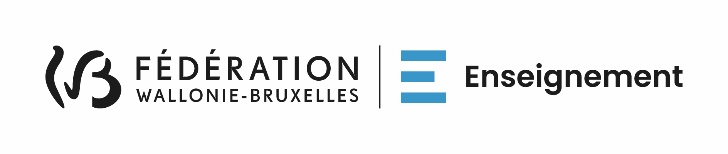 PROCÉDURE SPÉCIFIQUE DE MAINTIEN EXCEPTIONNEL EN TROISIÈME ANNÉE DE L’ENSEIGNEMENT MATERNELFORMULAIRE DE DEMANDE D’OBTENTION D’UNE COPIE IMPRIMEE DU SOUS-VOLET RELATIF À LA PROCÉDURE SPÉCIFIQUE DE MAINTIEN EXCEPTIONNEL EN TROISIÈME ANNÉE DE L’ENSEIGNEMENT MATERNELIdentification du demandeur et de la demande Je soussigné·e, …………………………………………………………………………………………………………………………………….Parent, Adresse du domicile : …………………………………………………………………………………………………………………………………………….Agissant pour l’élève suivant :Nom : ………………………………………………………………………………………………………………………………………………………………….Prénom : …………………………………………………………………………………………………………………………………………………………….Date de naissance : …………………………………………………………………………………………………………………………………………….Demande d’obtention de copie imprimée du sous-voletJe demande l’obtention d’une copie imprimée des données figurant dans le sous-volet « procédure spécifique de maintien exceptionnel en troisième année de l’enseignement maternel ».Date et signature du demandeurDate : ………………………………………………………………………………………………………………….................................Signature : XX